Supplement file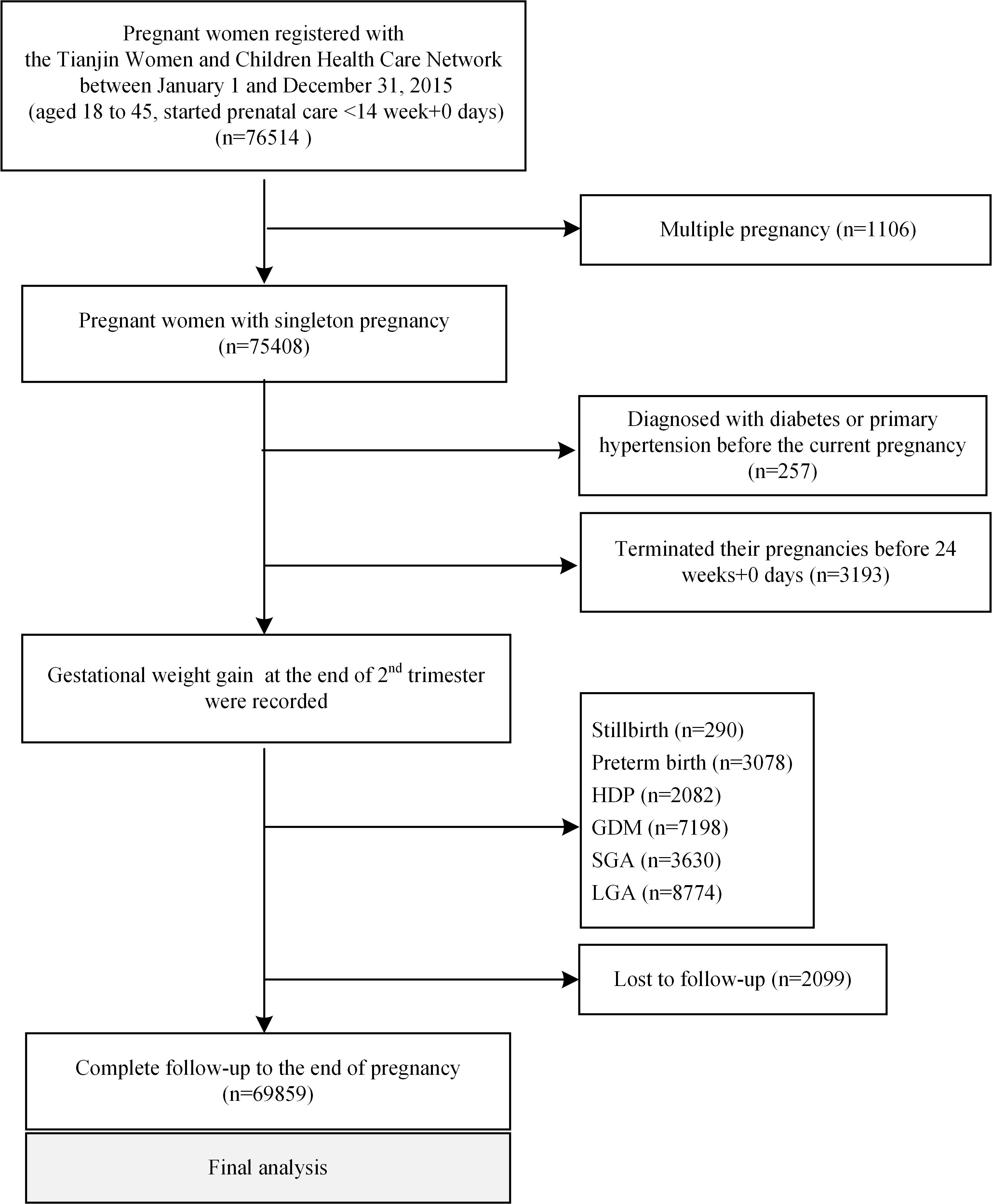 eFigure 1. Study flow chartAbbreviations: HDP = hypertensive disorders of pregnancy, GDM = gestational diabetes mellitus, SGA = small for gestational age, LGA = large for gestational age.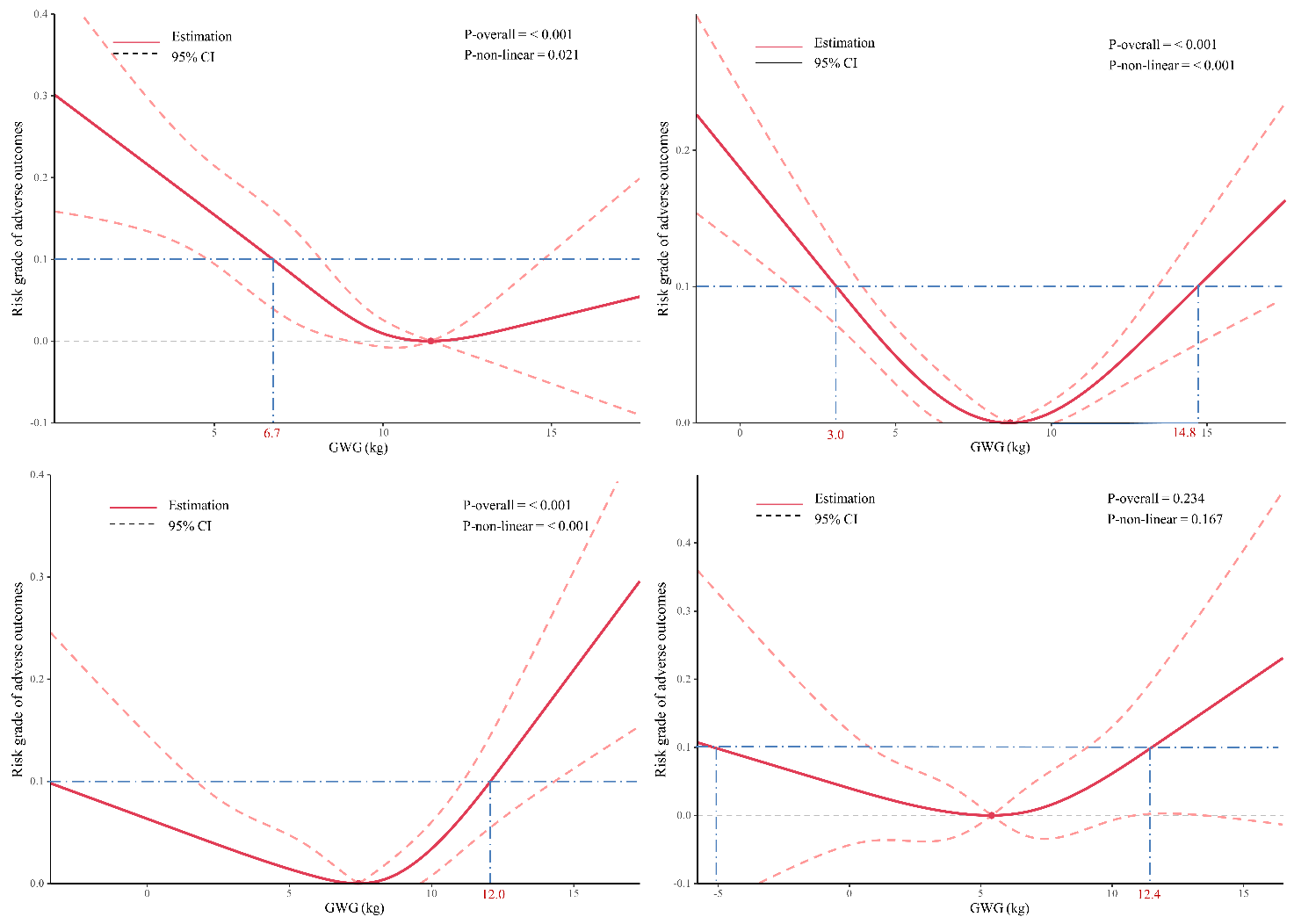 eFigure 2. Restricted cubic spline for the associations between weight gain and risk grade of adverse outcomes.A. underweight group, B. normal weight group, C. overweight group, D. obesity group. Prepregnancy BMI groups were divided following the Chinese standard: underweight, <18.5 kg/m2; normal weight, 18.5–23.9 kg/m2; overweight, 24.0–27.9 kg/m2; obesity, ≥ 28.0 kg/m2. The curves represent the effect of GWG at the end of the second trimester on the risk grade. The model was adjusted for maternal age, maternal height, gestational age of weight measure, parity (primipara or multipara), history of stillbirth (no verse yes), education (≤12 years or >12 years), and active smoking (no verse yes). The reference values were set at the nadir of risk (y=0). The knots in the default positions were set at the 5th, 35th, 65th, and 95th percentiles of the GWG. The solid lines represent estimation, the long dashed lines represent 95% confidence intervals, and the dashed dot lines represent the possible threshold (y=0.1). Values outside the -3SD and +3SD were excluded. GWG = gestational weight gain.eTable 1. Odds Ratios and 95% Confidence Intervals for the Effects of Weight Gain at the end of the second trimester on the Composite Adverse OutcomeeTable 2. Risk grade of adverse outcomesAbbreviations: HDP = hypertensive disorders of pregnancy, GDM = gestational diabetes mellitus, SGA = small for gestational age, LGA = large for gestational age.eTable 3. Values for establishing recommended ranges of weight gain at the end of the second trimesterNotes: Prepregnancy BMI groups were divided following the Chinese standard: underweight, <18.5 kg/m2; normal weight, 18.5–23.9 kg/m2; overweight, 24.0–27.9 kg/m2; obesity, ≥ 28.0 kg/m2.Underweight GroupUnderweight GroupNormal weight GroupNormal weight GroupGWG (kg)OR (95% CI)GWG (kg)OR (95% CI)7.0 1.103 (1.029 ~ 1.182)4.0 1.087 (1.039 ~ 1.138)7.1 1.096 (1.025 ~ 1.172)4.1 1.083 (1.036 ~ 1.132)7.2 1.089 (1.021 ~ 1.162)4.2 1.079 (1.034 ~ 1.126)7.2 1.083 (1.017 ~ 1.153)4.3 1.075 (1.031 ~ 1.121)7.3 1.076 (1.014 ~ 1.143)4.4 1.071 (1.028 ~ 1.116)7.4 1.070 (1.011 ~ 1.133)4.5 1.067 (1.026 ~ 1.110)7.5 1.064 (1.008 ~ 1.123)4.6 1.063 (1.023 ~ 1.105)7.6 1.058 (1.006 ~ 1.113)4.7 1.059 (1.020 ~ 1.100)7.7 1.052 (1.004 ~ 1.102)4.8 1.056 (1.017 ~ 1.096)7.8 1.046 (1.002 ~ 1.092)4.9 1.052 (1.015 ~ 1.091)7.8 1.040 (1.001 ~ 1.082)5.0 1.049 (1.012 ~ 1.087)7.9 1.035 (1.000 ~ 1.071)5.1 1.045 (1.009 ~ 1.083)8.0 1.029 (0.999 ~ 1.061)5.2 1.042 (1.007 ~ 1.078)8.1 1.024 (0.998 ~ 1.051)5.3 1.039 (1.004 ~ 1.075)8.2 1.019 (0.998 ~ 1.040)5.4 1.036 (1.002 ~ 1.071)8.3 1.014 (0.998 ~ 1.030)5.4 1.033 (0.999 ~ 1.067)8.4 1.009 (0.999 ~ 1.020)5.5 1.030 (0.997 ~ 1.064)8.5 1.005 (0.999 ~ 1.011)5.6 1.027 (0.995 ~ 1.060)8.5 1.000 (1.000 ~ 1.001)5.7 1.024 (0.992 ~ 1.057)8.6 0.996 (0.992 ~ 1.001)5.8 1.022 (0.990 ~ 1.054)8.7 0.992 (0.982 ~ 1.002)5.9 1.019 (0.989 ~ 1.050)8.8 0.988 (0.974 ~ 1.003)6.0 1.017 (0.987 ~ 1.047)8.9 0.985 (0.965 ~ 1.005)6.1 1.014 (0.985 ~ 1.045)9.0 0.981 (0.957 ~ 1.006)6.2 1.012 (0.984 ~ 1.042)9.1 0.978 (0.949 ~ 1.008)6.3 1.010 (0.983 ~ 1.039)9.2 0.975 (0.941 ~ 1.009)6.4 1.009 (0.982 ~ 1.036)9.2 0.972 (0.934 ~ 1.011)6.5 1.007 (0.981 ~ 1.033)9.3 0.969 (0.927 ~ 1.013)6.6 1.005 (0.980 ~ 1.031)9.4 0.966 (0.920 ~ 1.015)6.7 1.004 (0.980 ~ 1.028)9.5 0.964 (0.914 ~ 1.017)6.8 1.003 (0.980 ~ 1.026)9.6 0.962 (0.908 ~ 1.019)6.9 1.001 (0.980 ~ 1.023)9.7 0.960 (0.903 ~ 1.020)7.0 1.000 (0.981 ~ 1.021)9.8 0.958 (0.898 ~ 1.022)7.1 1.000 (0.981 ~ 1.018)9.9 0.957 (0.894 ~ 1.024)7.2 0.999 (0.982 ~ 1.016)9.9 0.955 (0.890 ~ 1.026)7.3 0.998 (0.983 ~ 1.014)10.0 0.954 (0.886 ~ 1.028)7.3 0.998 (0.985 ~ 1.012)10.1 0.953 (0.883 ~ 1.030)7.4 0.998 (0.986 ~ 1.010)10.2 0.953 (0.880 ~ 1.031)7.5 0.998 (0.988 ~ 1.008)10.3 0.952 (0.878 ~ 1.033)7.6 0.998 (0.990 ~ 1.006)10.4 0.952 (0.876 ~ 1.035)7.7 0.998 (0.992 ~ 1.004)10.5 0.952 (0.874 ~ 1.037)7.8 0.999 (0.995 ~ 1.003)10.6 0.952 (0.873 ~ 1.038)7.9 0.999 (0.998 ~ 1.001)10.6 0.952 (0.871 ~ 1.040)8.0 1.000 (1.000 ~ 1.000)10.7 0.953 (0.871 ~ 1.042)8.1 1.001 (0.999 ~ 1.004)10.8 0.953 (0.870 ~ 1.044)8.2 1.002 (0.998 ~ 1.007)10.9 0.954 (0.870 ~ 1.046)8.3 1.004 (0.997 ~ 1.010)11.0 0.955 (0.869 ~ 1.048)8.4 1.005 (0.996 ~ 1.014)11.1 0.956 (0.869 ~ 1.051)8.5 1.007 (0.996 ~ 1.017)11.2 0.957 (0.870 ~ 1.053)8.6 1.009 (0.996 ~ 1.021)11.3 0.958 (0.870 ~ 1.055)8.7 1.011 (0.996 ~ 1.025)11.3 0.960 (0.870 ~ 1.058)8.8 1.013 (0.996 ~ 1.030)11.4 0.961 (0.871 ~ 1.061)8.9 1.015 (0.997 ~ 1.034)11.5 0.963 (0.872 ~ 1.064)9.0 1.018 (0.998 ~ 1.038)11.6 0.965 (0.873 ~ 1.067)9.1 1.021 (0.999 ~ 1.043)11.7 0.967 (0.874 ~ 1.070)9.2 1.024 (1.001 ~ 1.048)11.8 0.969 (0.875 ~ 1.073)9.3 1.027 (1.002 ~ 1.053)11.9 0.971 (0.876 ~ 1.077)9.3 1.031 (1.005 ~ 1.057)11.9 0.973 (0.877 ~ 1.081)9.4 1.034 (1.007 ~ 1.062)12.0 0.976 (0.878 ~ 1.085)9.5 1.038 (1.010 ~ 1.068)12.1 0.978 (0.879 ~ 1.090)9.6 1.042 (1.013 ~ 1.073)12.2 0.981 (0.880 ~ 1.094)9.7 1.047 (1.016 ~ 1.078)12.3 0.984 (0.881 ~ 1.099)9.8 1.051 (1.019 ~ 1.084)12.4 0.987 (0.881 ~ 1.104)9.9 1.056 (1.023 ~ 1.089)12.5 0.989 (0.882 ~ 1.110)10.0 1.061 (1.027 ~ 1.095)12.6 0.992 (0.883 ~ 1.115)10.1 1.066 (1.031 ~ 1.101)12.6 0.996 (0.884 ~ 1.122)10.2 1.071 (1.036 ~ 1.107)12.7 0.999 (0.884 ~ 1.128)10.3 1.076 (1.040 ~ 1.113)12.8 1.002 (0.885 ~ 1.134)10.4 1.082 (1.045 ~ 1.120)12.9 1.005 (0.885 ~ 1.141)10.5 1.088 (1.050 ~ 1.126)13.0 1.009 (0.886 ~ 1.149)10.6 1.094 (1.056 ~ 1.133)Overweight GroupOverweight GroupObesity GroupObesity GroupGWG (kg)OR (95% CI)GWG (kg)OR (95% CI)-0.3 0.958 (0.823 ~ 1.114)-0.1 1.007 (0.894 ~ 1.133)-0.2 0.957 (0.826 ~ 1.110)0.0 1.006 (0.897 ~ 1.129)-0.1 0.957 (0.828 ~ 1.106)0.2 1.006 (0.900 ~ 1.125)0.0 0.957 (0.831 ~ 1.102)0.3 1.006 (0.902 ~ 1.121)0.1 0.956 (0.833 ~ 1.098)0.4 1.005 (0.905 ~ 1.117)0.3 0.956 (0.835 ~ 1.094)0.5 1.005 (0.907 ~ 1.114)0.4 0.956 (0.838 ~ 1.090)0.6 1.005 (0.909 ~ 1.110)0.5 0.955 (0.840 ~ 1.086)0.7 1.004 (0.911 ~ 1.107)0.6 0.955 (0.843 ~ 1.082)0.8 1.004 (0.913 ~ 1.104)0.7 0.955 (0.845 ~ 1.078)0.9 1.004 (0.915 ~ 1.102)0.8 0.954 (0.848 ~ 1.074)1.0 1.004 (0.916 ~ 1.099)0.9 0.954 (0.850 ~ 1.070)1.2 1.003 (0.918 ~ 1.097)1.0 0.954 (0.852 ~ 1.067)1.3 1.003 (0.919 ~ 1.094)1.1 0.953 (0.855 ~ 1.063)1.4 1.003 (0.920 ~ 1.092)1.2 0.953 (0.857 ~ 1.059)1.5 1.002 (0.922 ~ 1.090)1.3 0.953 (0.859 ~ 1.056)1.6 1.002 (0.923 ~ 1.089)1.4 0.952 (0.862 ~ 1.052)1.7 1.002 (0.924 ~ 1.087)1.5 0.952 (0.864 ~ 1.049)1.8 1.002 (0.924 ~ 1.085)1.6 0.952 (0.866 ~ 1.045)1.9 1.001 (0.925 ~ 1.084)1.7 0.951 (0.868 ~ 1.042)2.1 1.001 (0.926 ~ 1.082)1.8 0.951 (0.870 ~ 1.039)2.2 1.001 (0.927 ~ 1.081)1.9 0.951 (0.872 ~ 1.036)2.3 1.001 (0.927 ~ 1.080)2.0 0.950 (0.874 ~ 1.033)2.4 1.000 (0.928 ~ 1.079)2.1 0.950 (0.876 ~ 1.030)2.5 1.000 (0.929 ~ 1.077)2.2 0.950 (0.878 ~ 1.027)2.6 1.000 (0.930 ~ 1.076)2.3 0.949 (0.880 ~ 1.024)2.7 1.000 (0.930 ~ 1.075)2.4 0.949 (0.882 ~ 1.022)2.8 1.000 (0.931 ~ 1.073)2.5 0.949 (0.884 ~ 1.019)3.0 0.999 (0.932 ~ 1.072)2.6 0.949 (0.885 ~ 1.017)3.1 0.999 (0.933 ~ 1.070)2.7 0.949 (0.887 ~ 1.015)3.2 0.999 (0.934 ~ 1.068)2.9 0.949 (0.888 ~ 1.013)3.3 0.999 (0.936 ~ 1.066)3.0 0.948 (0.890 ~ 1.011)3.4 0.999 (0.937 ~ 1.065)3.1 0.948 (0.891 ~ 1.009)3.5 0.999 (0.939 ~ 1.062)3.2 0.948 (0.892 ~ 1.008)3.6 0.999 (0.941 ~ 1.060)3.3 0.948 (0.894 ~ 1.007)3.7 0.998 (0.942 ~ 1.058)3.4 0.949 (0.895 ~ 1.005)3.8 0.998 (0.945 ~ 1.055)3.5 0.949 (0.896 ~ 1.004)4.0 0.998 (0.947 ~ 1.052)3.6 0.949 (0.897 ~ 1.003)4.1 0.998 (0.950 ~ 1.049)3.7 0.949 (0.898 ~ 1.003)4.2 0.998 (0.952 ~ 1.046)3.8 0.949 (0.899 ~ 1.002)4.3 0.998 (0.956 ~ 1.042)3.9 0.950 (0.900 ~ 1.002)4.4 0.998 (0.959 ~ 1.038)4.0 0.950 (0.902 ~ 1.001)4.5 0.998 (0.962 ~ 1.035)4.1 0.951 (0.903 ~ 1.001)4.6 0.998 (0.966 ~ 1.031)4.2 0.951 (0.904 ~ 1.001)4.7 0.998 (0.970 ~ 1.027)4.3 0.952 (0.905 ~ 1.001)4.9 0.998 (0.974 ~ 1.022)4.4 0.952 (0.906 ~ 1.001)5.0 0.998 (0.979 ~ 1.018)4.5 0.953 (0.908 ~ 1.001)5.1 0.998 (0.983 ~ 1.014)4.6 0.954 (0.909 ~ 1.001)5.2 0.999 (0.988 ~ 1.010)4.7 0.955 (0.911 ~ 1.001)5.3 0.999 (0.993 ~ 1.006)4.8 0.956 (0.913 ~ 1.001)5.4 1.000 (0.998 ~ 1.002)4.9 0.957 (0.914 ~ 1.001)5.5 1.000 (0.998 ~ 1.003)5.0 0.958 (0.916 ~ 1.001)5.6 1.001 (0.994 ~ 1.008)5.1 0.959 (0.919 ~ 1.001)5.7 1.002 (0.990 ~ 1.013)5.2 0.960 (0.921 ~ 1.002)5.9 1.003 (0.987 ~ 1.019)5.4 0.962 (0.924 ~ 1.002)6.0 1.004 (0.984 ~ 1.025)5.5 0.963 (0.927 ~ 1.002)6.1 1.005 (0.981 ~ 1.030)5.6 0.965 (0.930 ~ 1.002)6.2 1.007 (0.978 ~ 1.036)5.7 0.967 (0.933 ~ 1.002)6.3 1.008 (0.975 ~ 1.042)5.8 0.969 (0.937 ~ 1.002)6.4 1.010 (0.973 ~ 1.048)5.9 0.971 (0.940 ~ 1.002)6.5 1.012 (0.971 ~ 1.053)6.0 0.973 (0.944 ~ 1.002)6.6 1.014 (0.970 ~ 1.059)6.1 0.975 (0.949 ~ 1.001)6.8 1.016 (0.969 ~ 1.065)6.2 0.977 (0.953 ~ 1.001)6.9 1.018 (0.968 ~ 1.071)6.3 0.979 (0.958 ~ 1.001)7.0 1.021 (0.968 ~ 1.077)6.4 0.982 (0.963 ~ 1.001)7.1 1.024 (0.968 ~ 1.083)6.5 0.984 (0.969 ~ 1.001)7.2 1.027 (0.968 ~ 1.089)6.6 0.987 (0.974 ~ 1.000)7.3 1.030 (0.969 ~ 1.095)6.7 0.990 (0.980 ~ 1.000)7.4 1.033 (0.970 ~ 1.101)6.8 0.993 (0.986 ~ 1.000)7.5 1.037 (0.972 ~ 1.107)6.9 0.996 (0.992 ~ 1.000)7.7 1.041 (0.974 ~ 1.113)7.0 0.999 (0.998 ~ 1.000)7.8 1.045 (0.976 ~ 1.119)7.1 1.002 (1.000 ~ 1.004)7.9 1.049 (0.978 ~ 1.125)7.2 1.006 (1.000 ~ 1.011)8.0 1.054 (0.981 ~ 1.131)7.3 1.009 (1.001 ~ 1.017)8.1 1.058 (0.984 ~ 1.138)7.4 1.012 (1.001 ~ 1.024)8.2 1.063 (0.987 ~ 1.144)7.5 1.016 (1.001 ~ 1.031)8.3 1.068 (0.991 ~ 1.151)7.6 1.020 (1.002 ~ 1.038)8.4 1.073 (0.995 ~ 1.157)7.7 1.024 (1.003 ~ 1.045)8.5 1.078 (0.998 ~ 1.164)7.8 1.027 (1.004 ~ 1.052)8.7 1.084 (1.002 ~ 1.171)8.0 1.031 (1.005 ~ 1.058)8.8 1.089 (1.007 ~ 1.178)8.1 1.036 (1.007 ~ 1.065)8.9 1.095 (1.011 ~ 1.186)8.2 1.040 (1.008 ~ 1.072)9.0 1.101 (1.015 ~ 1.194)8.3 1.044 (1.010 ~ 1.079)9.1 1.107 (1.020 ~ 1.202)8.4 1.048 (1.012 ~ 1.086)9.2 1.113 (1.024 ~ 1.210)8.5 1.053 (1.014 ~ 1.093)9.3 1.119 (1.029 ~ 1.218)8.6 1.057 (1.017 ~ 1.099)9.4 1.126 (1.033 ~ 1.227)8.7 1.062 (1.019 ~ 1.107)9.6 1.133 (1.038 ~ 1.236)8.8 1.067 (1.022 ~ 1.113)9.7 1.139 (1.042 ~ 1.246)8.9 1.072 (1.026 ~ 1.120)9.8 1.146 (1.047 ~ 1.255)9.0 1.077 (1.029 ~ 1.127)9.9 1.154 (1.051 ~ 1.266)Risk gradeScore rangethe corresponding adverse outcomesNo risks0noneLow risk1~30LGAMedium risk31~55SGA or GDMHigh risk56~80HDP or preterm birthVery high risk81~Stillbirth; 2 or more adverse outcomesPrepregnancy BMI GroupY= composite adverse outcomeY= composite adverse outcomeY= composite adverse outcomeY= risk scoreY= risk scoreY= risk scoreY= risk gradeY= risk gradeY= risk gradePrepregnancy BMI Groupthe nadir pointlower cutoffupper cutoffthe nadir pointlower cutoffupper cutoffthe nadir pointlower cutoffupper cutoffUnderweight10.57.812.310.68.213.511.46.7N/ANormal weight7.54.810.08.45.011.48.73.014.8Overweight3.20.18.56.92.29.77.4N/A12Obesity4.51.07.36.309.45.4-5.012.4